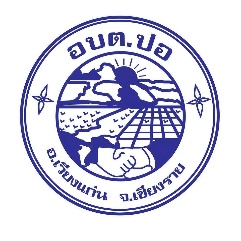 แบบคำขอข้อมูลข่าวสาร						เขียนที่..................................						วันที่................เดือน.................พ.ศ…........เรื่อง ขอข้อมูลข่าวสาร..............................................................เรียน นายกองค์การบริหารตำบลปอ	ข้าพเจ้า (นาย/นาง/นางสาว).............................................................................อายุ....................................ปีตำแหน่ง/อาชีพ........................................... สถานที่ทำงาน/สถานศึกษา.....................................................................อยู่บ้านเลขที่......................................หมู่ที่............................ตรอก/ซอย....................................ถนน..........................ตำบล/แขวง................................................ อำเภอ/เขต................................จังหวัด...................................................เบอร์โทรศัพท์………………………………………………………………………………..มีความประสงค์ขอรับบริการข้อมูลข่าวสาร ต่อไปนี้โดย         ขอตรวจดู	    ขอคัดสำเนา		ขอเอกสารต่างๆ	        ขอคัดสำเนาที่มีคำรับรองถูกต้อง	อื่น ๆ (ระบุ).............................................................................................................ในเรื่องต่อไปนี้    1................................................................................................................................................		2................................................................................................................................................		3................................................................................................................................................เพื่อใช้ประโยชน์ (ถ้ามี)............................................................................................................................................	จึงเรียนมาเพื่อโปรดพิจารณา				             ขอแสดงความนับถือ(ลงชื่อ)..........................................................ผู้ยื่นคำขอ                                               (.........................................................)	